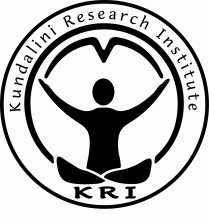 La Academia AcuarianaPO Box 1819, Santa Cruz, NM 7567sjitk@kriteachings.org 505-629-0865, Fax: 505-753-5982Lead Candidate: Lead Trainer’s Evaluation FormCandidato a Líder: Formulario de Evaluación del Capacitador LíderNombre del Aspirante: 	(Legal y Espiritual)Ciudad/Estado/País: :  	Tutor Líder Entrenador :  	Ciudad/Estado/País: Fecha de Hoy: :  	(Mes/Día/Año)Por favor escriba  el programa(s) del Nivel Uno en el que el candidato era parte de su equipo de entrenamiento. Incluya fechas aproximadas y ubicación.¿Ha discutido el rol y las responsabilidades de un Capacitador Líder con el candidato? ¿Usted cree que comprenden la amplitud y profundidad de lo que conlleva? ¿Cuál será su mayor cualidad y su desafío más grande al tomar este rol?¿Ha discutido con el candidato sus planes posteriores a ser aprobado como Capacitador Líder?  En pocas palabras, ¿cuál es su comprensión de esto?¿Ha revisado los detalles del programa de prácticas propuesto por el candidato? ¿Tiene alguna preocupación acerca de cualquier aspecto de la planificación o del programa?¿Las prácticas propuestas proporcionarán al candidato una oportunidad adecuada para demostrar que tienen la capacidad para funcionar plena e independientemente como capacitador líder? Pro favor de unos detalles. ¿Usted actuará como Mentor de la  Práctica del candidato? Si no ¿quién será y si ha tenido usted contacto directo con ellos? Por favor lea el Formulario de Evaluación de Competencias. Anote 3 Competencias importantes (conocimiento/habilidad/capacidad) que él/ella e como Entrenador. Anote 3 Competencias (conocimiento/habilidad/capacidad) que usted crea que necesitan más desarrollo. ¿Qué podría hacer él/ella para reforzarlos? ¿Recomienda usted a este candidato para empezar el proceso de convertirse en CAPACITADOR LIDER? Si o NoSi la respuesta es sí… ¿Por qué? Si la respuesta es no, ¿Qué aspectos de ser un Capacitador Líder necesitan desarrollar más?